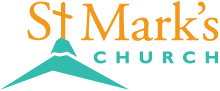 580 Hilltop Drive, Chula Vista, CA 91910Teléfono: 619-427-5515 |Website: www.StMarksChulaVista.org Domingo 26 de Diciembre, 2021¡Bienvenidos a la cena del Señor!Saludo EvangélicoL: Que la gracia de nuestro Señor Jesucristo, el amor del Padre y la comunión del Espíritu Santo sea con todos ustedes. C: Y con tu Espíritu.L: En el nombre del Padre, del Hijo, y del Espíritu Santo. C: Amén.Oración del díaL: Dios todopoderoso, estamos aquí para rendir honor y alabanza al niño Jesús, ayúdanos a tener siempre presente la razón por la que le enviaste al mundo, recordar que vino a salvarnos y a mostrar al todo el mundo tu amor redentor.  ¡Te damos gracias por habernos enviado tan hermoso regalo! Por Jesucristo nuestro Señor vive y reina con el Padre y el Espíritu Santo, un solo Dios, ahora y por siempre. Amén.“Un Niño Nos Ha Nacido”Un Niño nos ha nacido, Ha nacido el SalvadorUn Hijo se nos ha dado,Se nos da la paz y el amor.Y la palabra de Dios,Hoy se hace carne mortalToda su gloria y poder,Tiemblan en pobre portal, Toda su gloria y poder,Tiemblan en pobre portal.Un Niño nos ha nacido, Ha nacido el SalvadorUn Hijo se nos ha dado,Se nos da la paz y el amor.Es el pastor de Israel,El que viene a salvar,Entre la mula y el bueyTiembla en un pobre portal,Entre la mula y el buey,Tiembla en pobre portal. Un Niño nos ha nacido, Ha nacido el SalvadorUn Hijo se nos ha dado,Se nos da la paz y el amor.Nace del cielo la luz,Viene a los hombres la paz,Sobre las pajas le veis,Tiembla en un pobre portal,Sobre las pajas le veis,Tiembla en un pobre portal. Un Niño nos ha nacido, Ha nacido el SalvadorUn Hijo se nos ha dado,Se nos da la paz y el amor.Tiempo Para Los NiñosConfesiónL: Hermanos: 8 Si decimos que no tenemos pecado, nos engañamos a nosotros mismos y no tenemos la verdad. 9 Si confesamos nuestros pecados, Dios, que es fiel y justo, nos los perdonará y nos limpiará de toda maldad. 1 Juan 1:8-10  L: Confesemos nuestros pecados contra Dios y contra nuestro prójimo.C: Misericordioso Dios, confesamos que hemos pecado contra ti.  No te hemos amado de todo corazón, no hemos amado a nuestro prójimo como a nosotros mismos. Por amor de tu hijo Jesucristo ten piedad de nosotros. Perdónanos, renuévanos y dirígenos por medio de tu Santo Espíritu para gloria de tu nombre. Amén.AbsoluciónL: Escuchen las buenas nuevas de Dios. Por la muerte y gloriosa resurrección de Cristo, tus pecados son perdonados y Dios ya no los recuerda. C: Amén, gloria a Dios.Salmo Responsorial 148:1-4, 14148 ¡Aleluya! ¡Alabado sea el Señor! Alaben al Señor desde los cielos, alábenlo desde las alturas.
2 Alábenlo, todos sus ángeles, alábenlo, todos sus ejércitos.
3 Alábenlo, sol y luna, alábenlo, estrellas luminosas.
4 Alábenlo ustedes, altísimos cielos, y ustedes, las aguas que están sobre los cielos.
14 ¡Él ha dado poder a su pueblo![a] ¡A él sea la alabanza de todos sus fieles, de los hijos de Israel, su pueblo cercano!¡Aleluya! ¡Alabado sea el Señor!“Alaben al Señor”Alaben al Señor,Alábenlo desde el cielo,Alaben al Señor,Con todo el corazón.Alábenlo Sol y LunaY estrellas luminosasAlábenlo alto cielo,Y los mares profundos.Alaben al Señor,Alábenlo desde el cielo,Alaben al Señor,Con todo el corazón.Bendigamos su nombre,Su palabra impetuosa,Creadora de la vida,Dadora de las cosas.Alaben al Señor,Alábenlo desde el cielo,Alaben al Señor,Con todo el corazón.PRIMERA LECTURA: 1Samuel 2:18-20,2618 El niño Samuel, por su parte, vestido con un efod de lino, seguía sirviendo en la presencia del Señor. 19 Cada año su madre le hacía una pequeña túnica, y se la llevaba cuando iba con su esposo para ofrecer su sacrificio anual. 20 Elí entonces bendecía a Elcaná y a su esposa, diciendo: «Que el Señor te conceda hijos de esta mujer, a cambio del niño que ella pidió para dedicárselo al Señor». Luego regresaban a su casa.26 Por su parte, el niño Samuel seguía creciendo y ganándose el aprecio del Señor y de la gente.L: Hermanos y hermanas, esta es la palabra de Dios. C: Te alabamos Señor.SEGUNDA LECTURA: Colosenses 3:12-1712 Por lo tanto, como escogidos de Dios, santos y amados, revístanse de afecto entrañable y de bondad, humildad, amabilidad y paciencia, 13 de modo que se toleren unos a otros y se perdonen si alguno tiene queja contra otro. Así como el Señor los perdonó, perdonen también ustedes. 14 Por encima de todo, vístanse de amor, que es el vínculo perfecto.15 Que gobierne en sus corazones la paz de Cristo, a la cual fueron llamados en un solo cuerpo. Y sean agradecidos. 16 Que habite en ustedes la palabra de Cristo con toda su riqueza: instrúyanse y aconséjense unos a otros con toda sabiduría; canten salmos, himnos y canciones espirituales a Dios, con gratitud de corazón. 17 Y todo lo que hagan, de palabra o de obra, háganlo en el nombre del Señor Jesús, dando gracias a Dios el Padre por medio de él.L: Hermanos y hermanas, esta es la palabra de Dios. C: Te alabamos Señor.SANTO EVANGELIO: Lucas 2:41-5241 Los padres de Jesús subían todos los años a Jerusalén para la fiesta de la Pascua. 42 Cuando cumplió doce años, fueron allá según era la costumbre. 43 Terminada la fiesta, emprendieron el viaje de regreso, pero el niño Jesús se había quedado en Jerusalén, sin que sus padres se dieran cuenta. 44 Ellos, pensando que él estaba entre el grupo de viajeros, hicieron un día de camino mientras lo buscaban entre los parientes y conocidos. 45 Al no encontrarlo, volvieron a Jerusalén en busca de él. 46 Al cabo de tres días lo encontraron en el templo, sentado entre los maestros, escuchándolos y haciéndoles preguntas. 47 Todos los que le oían se asombraban de su inteligencia y de sus respuestas. 48 Cuando lo vieron sus padres, se quedaron admirados.—Hijo, ¿por qué te has portado así con nosotros? —le dijo su madre—. ¡Mira que tu padre y yo te hemos estado buscando angustiados!49 —¿Por qué me buscaban? ¿No sabían que tengo que estar en la casa[a] de mi Padre?50 Pero ellos no entendieron lo que les decía.51 Así que Jesús bajó con sus padres a Nazaret y vivió sujeto a ellos. Pero su madre conservaba todas estas cosas en el corazón. 52 Jesús siguió creciendo en sabiduría y estatura, y cada vez más gozaba del favor de Dios y de toda la gente.L: Hermanos y hermanas, esta es la palabra de Dios. C: Te alabamos SeñorREFLEXIÓN“Creo En Ti”Quiero levantar a Ti mis manos,Maravilloso Jesús, milagroso Señor,Llena este lugar, de tu presencia,Y haz descender tu poder,A los que estamos aquí,Creo en ti Jesús,Y en lo que harás en mí,Creo en ti Jesús,Y en lo que harás en mí,En mí, en mí.Recibe, toda la gloria,Recibe, toda la honra,Precioso, Hijo de Dios.Recibe, toda la gloria,Recibe, Toda la honra,Precioso, Hijo de Dios.Quiero levantar a Ti mis manos,Maravilloso Jesús, milagroso Señor,Llena este lugar, de tu presencia,Y haz descender tu poder,A los que estamos aquí,Creo en ti Jesús,Y en lo que harás en mí,Creo en ti Jesús,Y en lo que harás en mí,En mí, en mí.Recibe, toda la gloria,Recibe, toda la honra,Precioso, Hijo de Dios.Recibe, toda la gloria,Recibe, Toda la honra,Precioso, Hijo de Dios.Oración de Intercesión“Señor, Escucha a Tu Gente Orando”Señor escucha a tu gente orando,Señor envía tu Espíritu aquí,Señor escucha a tu gente orando,Danos fe, danos paz, danos tu amor.Señor escucha a tu gente orando,Señor envía tu Espíritu aquí,Señor escucha a tu gente orando,Danos fe, danos paz, danos tu amor. L: Señor en tu bondad C: Escucha nuestra oración. Saludo y La PazL: Nuestro Señor Jesucristo dijo: La paz os dejo, la paz os doy. Que la paz de Nuestro Señor sea con todos ustedes. C: Y con tu Espíritu. OfrendaCada Uno Debe Dar Según Lo Que Haya Decidido En Su Corazón, No De Mala Gana, Ni Por Obligación, Porque Dios Ama Al Que Da Con Alegría. 2Corintios 9:7“Esto Que Te Doy”Esto que te doy,No solo yo Señor, Esta voz también es de mi hermano,Es la unión, la paz y orden.La armonía y felicidad,Es un canto en comunidad.Toma mi vida,Ponla en tu corazón,Dame tu mano y llévame.Cambia mi pan en tu carneY mi vino en tu sangre,Y a mi Señor, renuévame,Límpiame y sálvame.☩ Santa Comunión ☩ L: El Señor sea con ustedes. C: Y con tu Espíritu.L: Elevemos nuestros corazones dando gracias al Señor nuestro Dios porque es bueno justo y necesario darle gracias en todo tiempo y en todo lugar, por eso nos unimos a su coro celestial siempre cantando:“Santo Es El Señor Dios del Universo”Santo, Santo,
Santo es el Señor Dios del universo,
Llenos están el cielo y la tierra.
¡De tu gloria hosana!
Hosana, hosana,
Hosana en el cielo. 
Hosana, hosana,
Hosana en el cielo.
Bendito el que viene
En el nombre del Señor,
Hosana en el cielo, Hosana.
Hosana, hosana,
Hosana en el cielo. 
Hosana, hosana,
Hosana en el cielo.Consagración del Pan y el Vino“Yo Soy El Pan De Vida”Yo soy el Pan de Vida,El viene a mí no tendrá hambre,El que cree en mí no tendrá sed,Nadie viene a mí,Si mi Padre no lo llama.Yo le resucitaré, Yo le resucitaré,Yo lo resucitaré, En el día final.El pan que yo les daré,Es mi cuerpo, vida del mundo,El que coma de mi carne,Tendrá vida eterna,Tendrá vida eterna.Yo le resucitaré, Yo le resucitaré, Yo lo resucitaré, En el día final.Oración después de la ComuniónL: Y ahora, que el preciosísimo cuerpo y la sangre de Cristo te santifique y te guarde hasta la vida eterna. Amén.Padre NuestroL y C: Padre nuestro que estás en el cielo, santificado sea tu nombre, venga tu reino, hágase tu voluntad, en la tierra como en el cielo, danos hoy nuestro pan de cada día. Perdona nuestras deudas, como también nosotros perdonamos a nuestros deudores. No nos dejes caer en tentación y líbranos del mal. Porque tuyo es el reino, el poder y la gloria, por los siglos de los siglos, Amén.La BendiciónL: Que EL SEÑOR te bendiga y te guarde; el SEÑOR haga resplandecer su rostro sobre ti, y tenga de ti misericordia; vuelva el SEÑOR su rostro sobre ti, y te conceda su paz. Que El Dios de vida, Padre, Hijo y Espíritu Santo, te bendiga ahora y por siempre. C: Amén.“Hoy Señor Te Damos Gracias”Hoy Señor te damos gracias,Por la vida, la tierra y el sol,Hoy Señor queremos cantar,Las grandezas de tu amor.Gracias Padre, mi vida es tu vidaTus manos amasan mi barro,Mi alma es tu aliento divino,Tu sonrisa en mis ojos está.Hoy Señor te damos gracias,Por la vida, la tierra y el sol,Hoy Señor queremos cantar,Las grandezas de tu amor.Gracias Padre, Tú guías mis pasos,Tu eres la Luz y el camino;Conduces a ti mi destinoComo llevas los ríos al mar.Hoy Señor te damos gracias,Por la vida, la tierra y el sol,Hoy Señor queremos cantar,Las grandezas de tu amor.Gracias Padre, me hiciste a tu imagen,Y quieres que siga tu ejemplo,Brindando mi amor al hermano,Construyendo un mundo de Paz.Hoy Señor te damos gracias,Por la vida, la tierra y el sol,Hoy Señor queremos cantar,Las grandezas de tu amor.L: Vayan en paz, anunciado a todos que Cristo ya nacio! C: Gracias a Dios. ¡Aleluya! 